Canadian Rockies with Victoria & VancouverIn partnership with Gate 1 Travel, Escorted by Sue Anderson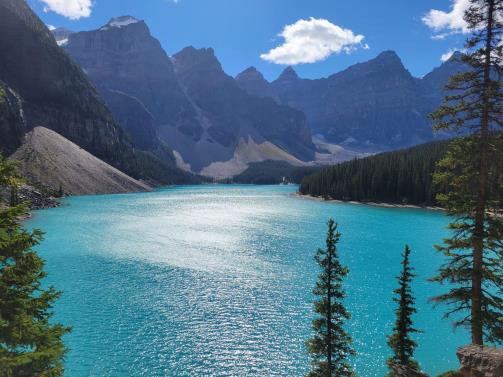 September 5-14, 202310 days/9 nights$3,259 pp double occupancyland tour only (air available separately)Maximum of 42 travelersActivity level: Moderate w/ considerable walkingExplore wondrous Banff National Park, designated a UNESCO World Heritage SiteAscend by gondola to the summit of Sulphur Mountain with its stunning viewsVisit beautiful Lake Louise, known for its incredible blue waterEnjoy the spectacular ride to Jasper National Park, where you’ll cruise to Spirit Island on Maligne LakeTravel on the Icefields Parkway past glaciers, ice fields and a cornucopia of mountainsRide the all-terrain Ice Explorer to the surface of the massive Athabasca GlacierVisit the world-famous Butchart Gardens in VictoriaEnjoy interesting city tours of Calgary, Victoria, and Vancouver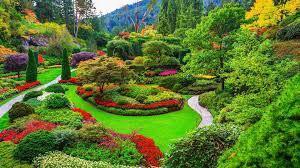 It’s included:9 nights’ accommodations1 night Calgary2 nights Banff2 nights Jasper1 night Kamloops2 nights Victoria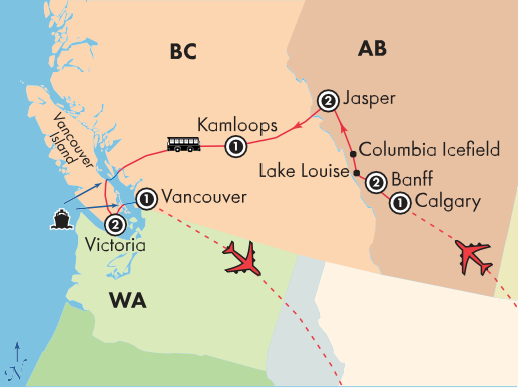 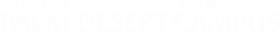 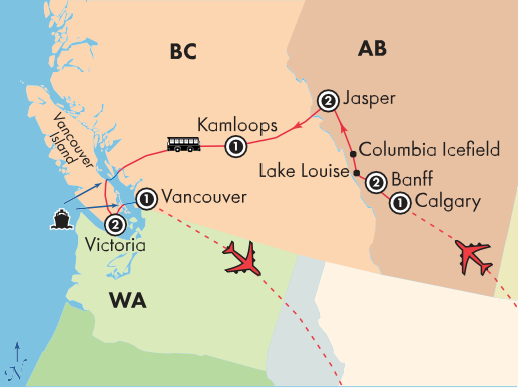 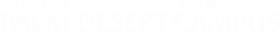 1 night VancouverHotel porterage, taxes, fees & service charges12 meals: 9 breakfasts, 3 dinnersSightseeing in modern air-conditioned motor coachFerries between British Columbia and Vancouver IslandServices of English-speaking tour managerEntrance fees per itineraryReserve your spot today.Reservations & Information: 1-267-585-5100Reservation Code: 2093172 Click Here to Reserve Online37500 Cook Street, Palm Desert, CA 92211 osher.csusb.edu · 909-537-8248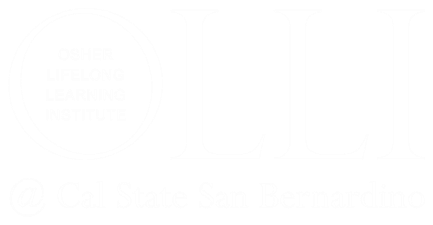 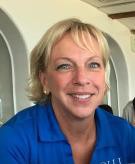 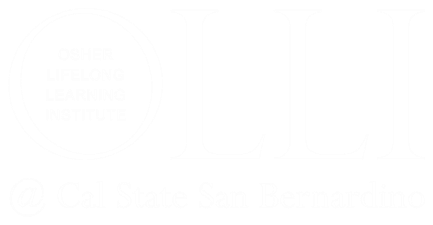 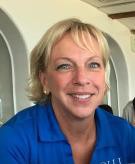 